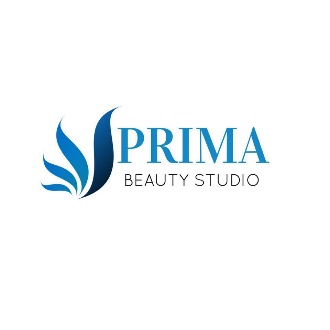 For 7 days following application of SCALPA SMP:Do not touch the healing pigmented area with your fingers, they may have bacteria on them and create an infection. Apply your favorite antibiotic ointment or Vaseline 3-5 times daily until the procedure area has healed. Always use a clean cotton swab and not your fingertips. No make-up, sun, soap, sauna, Jacuzzi, swimming in chlorine pools or in the recreational bodies of water, contact with animals, gardening for 7-10 days, (until area is completely healed) post procedure and after all touch-ups. Before bathing, gently apply a light coating of Vaseline on the procedure area using a clean cotton swab. Continue this regime until the procedure area has completely healed. Do not rub or traumatize the procedure area while it is healing (pigment may be removed along with crusting tissue). Use a “total sun block” after the procedure area has healed to prevent future fading of pigment color. Do not use products that contain AHA’s on the procedure area. (Example: Glycolic, Lactic Acids. Always check your product labeling - it will fade your pigment color. If you are a blood donor, you may not give blood for 1 year following your Permanent Make-up application (per Red Cross).Touch-up visits should be scheduled between 30-45 days post procedure. All Permanent Make-up procedures are a two-step process. Results are not determined until touch-up application is completed. If you have any questions or concerns please notify your technician immediately. If you experience any itching, swelling, blistering or any other complications post-procedure, stop using product and call your technician immediately. You may be allergic to the after care product you are using! Please follow these instructions for the best healing.